MARKING SCHEME PP2 BUSINESS STUDIES1a. Differences between private limited companies from public corporations 1b.Advantages of pooling of risks to an insurance companyIts able to invest through giving out loans /buying sharesHelps to determine /calculate the premises to be paid by various potential clientsIts able to compensate /identify to insured who suffer from the insured risks Enables the insurance to get profit from pool funds in excess of claims which is paid to the owners /ploughed back to the businessEnables the insurance to meet its operating /running cost by paying rent/salaries /bills. Enables company to spread risk over a large number of the insured peopleEnables the insurance company to create a common pool of funds from the regular premiums from clientEnable the insurance company to re-insure itself enabling it to insure expensive items /enable it to be compensated out of re-insurance cover Mention 1Fully explained 2 mk5x2=10mks2a. Reasons for popularity of motor cycle transport Cheap to buy /maintainSaves timeFlexible-offers door to door serviceReadily availableForm of employmentCan be used where there are no good roadsLow hire chargesFast /speed as there is no picking /dropping of passengers2b. Measures that may encourage establishment of industries in rural areasGiving free /cheap landLowering tax on firms establishments in rural areasOffering direct financial assistance to the firmsOffering subsidiesImprovement of infrastructure 3a.Effects on equilibrium price due to increase in demand 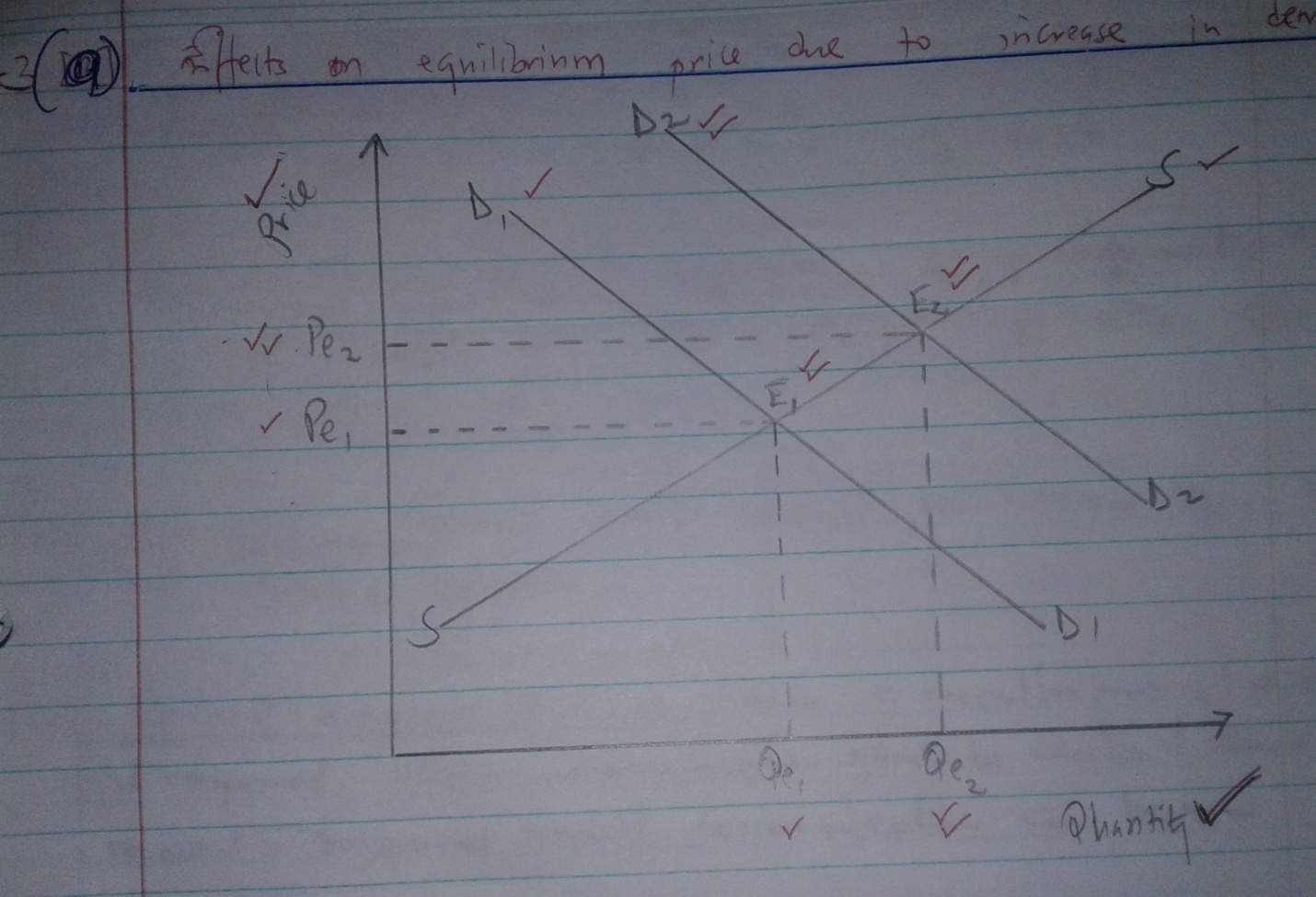 The increase in demand will create excess demandEquilibrium price will increase from Pe1 to pe2Equilibrium quantity will increase from Qe1 to Qe2Equilibrium point will increase from E1 to E220x1/2=10mk3b.  Factors to consider when choosing a media of communication within the firm Cost: choose a mean s that is affordable Confidentiality/secrecy of information: secret information cannot be passed through some means /general information can be passed through any means Reliability: means should ensure the message gets to the intended personRecord /reference /evidence: where a record /referenced /evidence is required written communication should be chosen /where no record is required verbal communication can be used.Accuracy: consider a method which will deliver the message correctly /without distortation.Length /detailed message –where long/detailed written communication /short /simple message verbal method can be chosenRecipient : is level of literacy /culture/disability of recipient to achieve desired goalAvailability : as business council; use a method that is not thereUrgency/speed/time: urgent message require fast means /less urgent message a slow method may be used Mention 1Fully explained 2 mk5x2=10mk4a. Reasons for filing documents in an office Keeps office tidy as documents are neatly arrangedQuick access to information as documents are coded/serializedSafety of information from damage by bad weather/fireSaves on space as documents are kept compactlySecurity of information against loss due to theft /misplacementSafe guards confidential information as documents are kept away from unauthorized access/under lock and keySafe keeping of information for future reference Mention 1Full explained 24x2=8mks\4bi.Kathiri tradersTrading profit and loss accountFor the year ending 30/6/20121x1/3=7mksii.Kathiri tradersBalance sheetAs at 30/6/201410x1/2=5mks5a.Reasons that account for steady rise in level of national incomeHuman resource /labour /man power : the county has well trained skilled man power /human resource that produces high quality /quantity goods /generating incomeAvailability of natural resources enabling it to produce more goods /services services hence generating more incomeHigh level technology that leads to production of high quality /quantity goodsAvailability of capita/man made resources making production of goods easy increasing production Increased foreign investments increasing production of goods/due to favourable investment conditionsGood governance /political stability leading to more production /increase in business industries.Appropriate good culture /entrepreneurship that encourages hard works.5b.Characteristics of moneyAcceptabilityDivisibilityPortabilityDurabilityStabilityHomogeinityCognisibility\scarcityMalleabilityNot easy to forge 6a. Challenges of over populationLow industrialization Most resources used on satisfying basic needsEnvironmental degradationDue to over exploitation of natural resourcesIncrease in social evileAs citizens without jobs strive to survival /earn a livingInflation As demand for goods and services exceeds supply Low savingsDue to high dependencyHigh level of unemploymentAs growth in  population exceeds job creation in the countryPoor education /housing /health servicesAs demands for them exceeds their supplyLandlessness            Due to land fragmentation caused by pressure on land 5x2=10mk)\ 6b.Sales journalPurchase journalPurchase returns acGeneral journal20x1/2=10mksPrivate limited companiesPublic corporationsFormed under company’s actFormed by an act of parliamentFinanced by shareholdersInitiating financed by governmentDirectors appointed by shareholdersBoard of directors appointed by governmentProfits go to the shareholdersProfits surrendered to the governmentLosses may lead to the collapse of the businessLosses may be subsidized by the governmentOwned by the shareholdersOwned by the governmentNo political interference except through the enacted lawsPolitical influences especially nominating directors by the governmentProfits motivatedFormed mainly to provide essential services to the citizensOpening stock                               110,000Sales                            900,000Add purchases                              470,000Loss sales returns           60,000Add carriage inwards                  20,000Net sales                         84,00049,000Loss purchase returns                   78,000               412,000Cost of goods available for sale  522,000Floss closing stock                       100,000Cost of sales                                 422,000Gross profit c/d                            418,000                                                     840,000                                     840,000Bad debts                                      56000Gross profit b/d           418,000Commission                                  70,000Rent                               74,000Electricity                                     30,000Net profit                                   336,000                                                  492,000                                      492,000Fixed assetsCapital1,050,000Buildings990,000Profit336,000Furniture120,0001,386,0001,110,000Loss drawings33,000Current assets1,320,000Debtors250,000Short term liabilitiesstock100,000       350,000creditors140,0001,460,0001,460,000Date Details Invoice noLedger noamountMay 3 2010Anyimba60,000Mary150,000Posted to the sales a/cGl210,000Date Details Invoice noLedger noamountMay 8 2010John slove120,000XYZ traders 160,000Posted to the purchase a/cGl280,000Date Details Credit noLedger noamountMay 12 2010John slove6,000Posted to P. returns a/cGl210,000Date Details DrCr23/5/2010Motor ranEmbu motorsBeing a purchase of motor Ran on credit from Embu motor on credit3,200,0003,200,00030/5/2010Chap ltd co.Office equipment a/cBeing sale of office equipment On credit to chap ltd. Co.840,000840,000